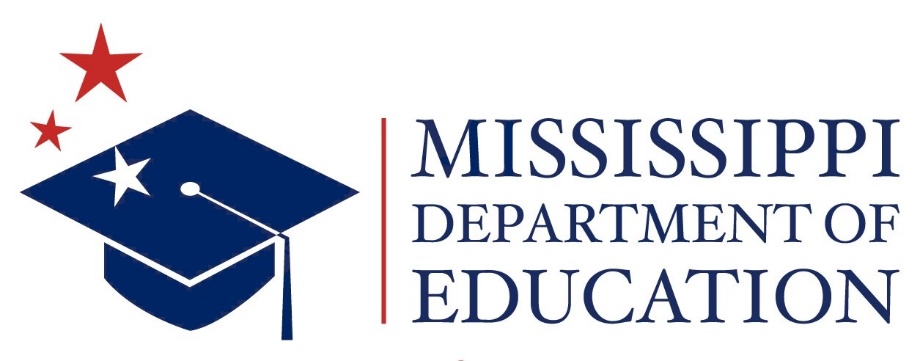 Mississippi Department of EducationOffice of Special Education2022-2023Extended School Year ApplicationFillable FormsRequired FormsFORM ACOVER PAGEEXTENDED SCHOOL YEAR APPLICATION SUMMER 2023DISTRICT INFORMATIONSTUDENT INFORMATIONESY DATESASSURANCESAs Superintendent of this district, I certify by my signature that:This estimated budget for the ESY has been computed in accordance with Mississippi Department of Education regulations and guidelines.All students with disabilities receiving an ESY meet criteria established in accordance with regulations and documentation is on file to support the individual decisions by the IEP Committee(s).The specific skills to be maintained are clearly identified on the student's IEP as requiring the provision of an ESY. ESY IEP pages are kept on file for audit and monitoring purposes.No expenditure(s) which would have been incurred if there were no ESY is (are) included in this budget. Documentation to support expenditures will be maintained on file for audit inspection.Superintendent’s Signature	DateFORM BCOVER PAGE – AmendmentEXTENDED SCHOOL YEAR APPLICATION SUMMER 2023Amendment Request #			DISTRICT INFORMATIONSTUDENT INFORMATIONESY DATESASSURANCESAs Superintendent of this district, I certify by my signature that:This estimated budget for the ESY has been computed in accordance with Mississippi Department of Education regulations and guidelines.All students with disabilities receiving an ESY meet criteria established in accordance with regulations and documentation is on file to support the individual decisions by the IEP Committee(s).The specific skills to be maintained are clearly identified on the student's IEP as requiring the provision of an ESY. ESY IEP pages are kept on file for audit and monitoring purposes.No expenditure(s) which would have been incurred if there were no ESY is (are) included in this budget. Documentation to support expenditures will be maintained on file for audit inspection.Superintendent’s Signature	DateFORM CNONPARTICIPATION ASSURANCE FORM(If applicable) School Year 2022-2023As Superintendent of this district, I certify by my signature that there are no students eligible for Extended School Year Services based on individual IEP committee decisions. Documentation is on file supporting each IEP Committee decision that ESY services are not required._____________________________________________		__________________________________Superintendent’s Signature					DateThis form must be submitted on or before June 1, 2023. Email the ESY Program Contact indicating that this form has been uploaded to SharePoint.FORM DESYPROJECTED BUDGET SUMMARY Summer 2023NOTE: Expenditures must be thoroughly explained in the Budget Narrative. Equipment, food, beverages, and incentives are not allowable for ESYFORM E-1ESYPROJECTED BUDGET NARRATIVE Summer 2023Enter the names of staff along with the projected salary to include benefits as projected for the ESY session. Documentation must be on file in the district to justify the necessity and reasonableness of each salary.FORM E-2 TRANSPORTATION/TRAVELPrivate Placement Costs should be included on Form F, not this form.Bus TransportationParent or Private CarrierItinerant PersonnelEnter on Form D as Travel/TransportationFORM E-3 ESYPROJECTED BUDGET NARRATIVE Summer 2023 (SY 2022-2023)Form E-4 ESYPROJECTED BUDGET NARRATIVE Summer 2023 (SY 2022-2023)Form E-5ESYPROJECTED BUDGET NARRATIVE Summer 2023 (SY 2022-2023)FORM FESY PRIVATE PLACEMENT Summer 2023 (SY 2022-2023)*Eligibility dates must be current for the duration of ESY for reimbursement approval.EDUCATIONALRESIDENTIALForm F (continued)ESY PRIVATE PLACEMENTSummer 2023 (SY 2022-2023) TRANSPORTATIONForm GESY STUDENT ROLLSummer 2023 (SY 2022-2023)List all students served in ESY(Form F must also be completed for students served through Private Placement)*Eligibility dates must be current for the duration of ESY for reimbursement approval.FORM HESY PROJECTED SERVICE PROVIDER LISTING(Personnel listed on Forms E-1, E-3, and G are also listed here)FORM IREQUEST FOR REIMBURSEMENTEXTENDED SCHOOL YEAR Summer 2023 (SY 2022-2023)This form must be accompanied by an expenditure report from the district’s software package. DISTRICT NAME: 	DISTRICT CODE: 	 ACTUAL ESY EXPENDITURESB.	STUDENT INFORMATIONAs Superintendent of this district, I certify by my signature below and that to the best of my knowledge:This application for reimbursement represents the actual cost of operating ESY for the 2022-23 summer session. The accompanying expenditure report is reflective of expenses incurred in the provision of ESY services to students in this school district. Sufficient documentation is available for audit inspection.The students with disabilities served met the ESY criteria established in accordance with the Mississippi Department of Education regulations and the educational services provided are specified in each student’s Individualized Education Program. ESY IEP pages are kept on file for audit and monitoring purposes.No expenditure(s) which would have been incurred if there had not been ESY is (are) included for reimbursement. Documentation to support expenditures is on file for audit inspection.SUPERINTENDENT’S SIGNATURE	DATEThe reimbursement request with the required expenditure report must be uploaded into SharePoint on or before September 30, 2023 along with an email notifying the ESY Program Contact that this application and any additional information has been uploaded to SharePoint.Failure to submit documentation will impact reimbursement.FORM J                      PRIVATE PLACEMENT REIMBURSEMENT FORM     Summer 2023 (SY2022-2023)*Eligibility dates must be current for the duration of ESY for reimbursement approval.****If the student was not listed on original application, justification and documentation must be attached.Form J must be accompanied by Proof of Attendance in compliance with State Board Policy 9.2: Attendance ReportingOPTIONAL FORMSDO NOT SUBMIT WITH APPLICATIONThese forms are to be used as worksheets and kept on file in the district.FORM KOPTIONAL FORMESY WORKSHEETSUMMER SCHEDULE FOR EACH TEACHERSummer 2023 (SY2022-2023)FORM L OPTIONAL FORMESY WORKSHEETSUMMER SCHEDULE FOR EACH CONTRACTUAL SERVICE PROVIDERSummer 2023 (SY 2022-2023)NAME: 	FORM MOPTIONAL FORMESY WORKSHEET - BUS TRANSPORTATIONSummer 2023 (SY 2022-2023)Use the following formulas to calculate bus transportation costs. If the driver is transporting more than one student, the names of all students can be listed on one line.TRANSPORTATION BY BUSTOTAL COST $		    (enter on Form E-2)FORM NOPTIONAL FORM ESY WORKSHEET - PARENT OR PRIVATE CONTRACT TRANSPORTATIONSummer 2023 (SY 2022-2023)Use the following formulas to calculate transportation costs. If transporting more than one student, the names of all students can be listed on the same line.TOTAL COST $		    (enter on Form E-2)FORM OOPTIONAL FORMESY WORKSHEET -ITINERANT PERSONNEL TRAVELSummer 2023 (SY 2022-2023)Use the following formulas as needed to calculate transportation costs. If transporting more than one student, the names of all students can be listed on the same line.TRAVEL BY ITINERANT PERSONNELTOTAL COST $		    (enter on Form E-2)Form POPTIONAL FORMESY SALARY WORKSHEETSummer 2023PERSONNEL LISTINGB. SALARY CALCULATION (for each service provider)ESY Salary Worksheet (continued)Total Cost $						(enter on Form D)District Name:District Code:Disability CategoryNumber ServedDisability CategoryNumber ServedAutism (AU)Multiple Disabilities (MD)Deaf/Blind (D/B)Orthopedic Impairment (OI)Developmentally Delayed (DD)Other Health Impairment (OHI)Emotional Disability (EMD)Specific Learning Disability (SLD)Hearing Impairment (HI)Traumatic Brain Injury (TBI)Intellectual Disability (ID)Visually Impaired (VI)  Language Speech Impairment (LS)TOTALBeginning Date: Ending Date:E. ESTIMATED OVERALL COSTS:E. ESTIMATED OVERALL COSTS:APPROVAL:Salaries$Travel/ Transportation$ESY Program Contact	DateContractual Services$Office Director, OSE  Fiscal Support	DateMaterials/Supplies/ Commodities$Bureau Director, OSE Fiscal Support	DatePrivate Placement to include Transportation$PROJECTED APPROVAL AMOUNT:Other$$	Total$$	District Name:District Code:Disability CategoryNumber ServedDisability CategoryNumber ServedAutism (AU)Multiple Disabilities (MD)Deaf/Blind (D/B)Orthopedic Impairment (OI)Developmentally Delayed (DD)Other Health Impairment (OHI)Emotional Disability (EMD)Specific Learning Disability (SLD)Hearing Impairment (HI)Traumatic Brain Injury (TBI)Intellectual Disability (ID)Visually Impaired (VI)  Language Speech Impairment (LS)TOTALBeginning Date: Ending Date:E.	ESTIMATED OVERALL COSTS:E.	ESTIMATED OVERALL COSTS:APPROVAL:Salaries$Travel/ Transportation$Division Director	DateContractual Services$Office Director, District Fiscal Services	DateMaterials/Supplies/ Commodities$Bureau Director, District Fiscal Services	DatePrivate Placement to include Transportation$PROJECTED APPROVAL AMOUNT:Other$$	Total$$	District Name:District Code:District Name:District Code:ExpendituresAmountAmountSalaries, Wages, Fees and/or Fringes:$Travel/Transportation$Contractual Services:$Materials/Supplies/Commodities:$Private Placement$Includes transportation costs for DHS/CPS placements. Appropriate Educable Child forms are required for reimbursement.$Other: (ex: Utilities)$Total Projected Budget:$District Name:District Code:Salaries/FringesUse the section below to provide a description of the planned use of funds for salaries, wages, and/or fringe benefits. Certified/Licensed Personnel listed here are also listed on Form G. All Personnel listed here are listed on Form H.Salaries/FringesUse the section below to provide a description of the planned use of funds for salaries, wages, and/or fringe benefits. Certified/Licensed Personnel listed here are also listed on Form G. All Personnel listed here are listed on Form H.Salaries/FringesUse the section below to provide a description of the planned use of funds for salaries, wages, and/or fringe benefits. Certified/Licensed Personnel listed here are also listed on Form G. All Personnel listed here are listed on Form H.Name of PersonnelAlphabetical by Last NamePositionProjected Salariesincluding fringe benefits1.2.3.4.5.6.7.8.9.10.Total for Salaries, Wages, Fees and/or Fringes:Total for Salaries, Wages, Fees and/or Fringes:$District Name:District Code:Bus #Driver# of StudentsMiles per day# of daysTotal MilesMileage RateTotal$ .655$ .655$ .655$ .655$ .655$ .655TOTALParent or Private Carrier# of StudentsMiles per day# of daysTotal MilesMileage RateTotal$ .655$ .655$ .655$ .655$ .655$ .655TOTALItinerant TeacherMiles per day# of daysTotal MilesMileage RateTotal$ .655$ .655$ .655$ .655$ .655$ .655TOTALGrand Total:$CONTRACTUAL SERVICESUse the section below to provide a detailed description for the planned use of funds for contractual services to include travel cost. Personnel listed here are also listed on Forms G and H.CONTRACTUAL SERVICESUse the section below to provide a detailed description for the planned use of funds for contractual services to include travel cost. Personnel listed here are also listed on Forms G and H.CONTRACTUAL SERVICESUse the section below to provide a detailed description for the planned use of funds for contractual services to include travel cost. Personnel listed here are also listed on Forms G and H.CONTRACTUAL SERVICESUse the section below to provide a detailed description for the planned use of funds for contractual services to include travel cost. Personnel listed here are also listed on Forms G and H.CONTRACTUAL SERVICESUse the section below to provide a detailed description for the planned use of funds for contractual services to include travel cost. Personnel listed here are also listed on Forms G and H.CONTRACTUAL SERVICESUse the section below to provide a detailed description for the planned use of funds for contractual services to include travel cost. Personnel listed here are also listed on Forms G and H.Contractual Personnel(Alphabetical by Last Name)Service ProvidedNumberof HoursHourlyRateNumber of Students ServedAmount Requested1.$2.$3.$4.$5.$6.$7.$8.$9.$10.$11.$12.$13.$Total for Contractual ServicesTotal for Contractual ServicesTotal for Contractual ServicesTotal for Contractual ServicesTotal for Contractual Services$Materials/Supplies/CommoditiesUse the section below to provide a detailed description of the planned use of funds for the purchase of materials/supplies/commodities. Equipment, food, beverages, and incentives are not allowable for ESY.Materials/Supplies/CommoditiesUse the section below to provide a detailed description of the planned use of funds for the purchase of materials/supplies/commodities. Equipment, food, beverages, and incentives are not allowable for ESY.Materials/Supplies/CommoditiesUse the section below to provide a detailed description of the planned use of funds for the purchase of materials/supplies/commodities. Equipment, food, beverages, and incentives are not allowable for ESY.Materials/Supplies/CommoditiesUse the section below to provide a detailed description of the planned use of funds for the purchase of materials/supplies/commodities. Equipment, food, beverages, and incentives are not allowable for ESY.ItemQuantityUnit CostAmount Requested1.$2.$3.$4.$5.$6.$7.$8.$9.$10.$11.$12.$13.$14.$15.$Total for Materials/Supplies/Commodities:Total for Materials/Supplies/Commodities:Total for Materials/Supplies/Commodities:$OtherUse the section below to provide a description of the planned use of funds for other expenses incurred for Extended School Year. Other expenses should be clearly stated and fully justified.OtherUse the section below to provide a description of the planned use of funds for other expenses incurred for Extended School Year. Other expenses should be clearly stated and fully justified.Other:Amount Requested:Total for Other:$Student Name (Alphabetical by Last Name)Student Name (Alphabetical by Last Name)Student MSISNumberEligibility Category*Current Eligibility DateName of FacilityDate of IEP determination of eligibility for ESY**Beginning Dateof ESY Services***Ending Dateof ESY Services# Days ServedDaily RateTotal Amount1$179.322$179.323$179.324$179.325$179.326$179.327$179.328$179.329$179.3210$179.32Alphabetical order by last name:Student NameAlphabetical order by last name:Student NameStudent MSISNumberEligibility Category*Current Eligibility DateName of FacilityDate of IEP determination of eligibility for ESY**Beginning Date of ESYof Services***Ending Date of ESYServices# Days ServedDaily RateTotal Amount1$179.322$179.323$179.324$179.325Student NameStudent NameDate(s) of Facility ClosureDate(s) of Facility ClosureDate(s) of Therapy ParticipationMode(s) of TransportationCost(s)**Only Amounts Included for Private Placement Total**12345678910Educational Total:Educational Total:Educational Total:Residential Tuition Total:Residential Tuition Total:Transportation Total:Transportation Total:NAME OF STUDENT(Alphabetical by Last Name)NAME OF STUDENT(Alphabetical by Last Name)MSIS ID NUMBERDate of Birth*Current EligibilityDateEligibility Category**Beginning Date of Services***Ending Date of ServicesTotal Number of DaysTotal Number of HoursESYSJustificationLocation of ServicesTEACHERAide Required Yes/NoList Related ServicesRelated Service Provider(s)Transportation Bus(B)/Private Carrier (PC)NAME OF STUDENT(Alphabetical by Last Name)NAME OF STUDENT(Alphabetical by Last Name)MSIS ID NUMBERDate of Birth*Current EligibilityDateEligibility Category**Beginning Date of Services***Ending Date of ServicesTotal Number of DaysTotal Number of HoursR/R CPI 1 CPI2 ECLocation of ServicesTEACHERAide Required Yes/NoList Related ServicesRelated Service Provider(s)Transportation Bus(B)/Private Carrier (PC)123456789101112131415Total Number of Students Served:  Total Number of Students Served:  Total Number of Students Served:  Total Number of Students Served:  Total Number of Students Served:  Total Number of Students Served:  Total Number of Students Served:  Total Number of Students Served:  Total Number of Students Served:  Total Number of Students Served:  Total Number of Students Served:  Total Number of Students Served:  Total Number of Students Served:  Total Number of Students Served:  Total Number of Students Served:  Service Provider(Alphabetical by Last Name)PositionLicense Number(N/A if not required for position)Number of Students AssignedTotal Hours12345678910Disability CategoryNumber ServedDisability CategoryNumber ServedAutism (AU)Multiple Disabilities (MD)Deaf/Blind (D/B)Orthopedic Impairment (OI)Developmentally Delayed (DD)Other Health Impairment (OHI)Emotional Disability (EMD)Specific Learning Disability (SLD)Hearing Impairment (HI)Traumatic Brain Injury (TBI)Intellectual Disability (ID) []Visually Impaired (VI)Language/Speech Impairment (S/L)TOTALNAME OF STUDENT(Alphabetical by Last Name)NAME OF STUDENT(Alphabetical by Last Name)MSIS IDNumber*Current Eligibility DateDate of Birth**Beginning Date of Services***Ending Date of ServicesExit ReasonNumber of Days ServedDaily Educational RateTotal Educational CostTransportation Cost as documented on Educable Child FormTotal Cost****Student Listed in Original Application Yes/No1$179.32$$$2$179.32$$$3$179.32$$$4$179.32$$$5$179.32$$$6$179.32$$$7$179.32$$$8$179.32$$$9$179.32$$$10$179.32$$$TOTAL$$$NAME OF TEACHER:NAME OF TEACHER:NAME OF TEACHER:NAME OF TEACHER:NAME OF TEACHER:NAME OF TEACHER:NAME OF TEACHER:NAME OF TEACHER:NAME OF TEACHER:NAME OF TEACHER:NAME OF TEACHER:JUNEJULYAUGUSTDATES OF INSTRUCTIONNUMBER OF HOURS OF INSTRUCTION PER DATENUMBER OF HOURS OF TRAVEL PERDATEDATES OF INSTRUCTIONNUMBER OF HOURS OF INSTRUCTION PER DATENUMBER OF HOURS OF TRAVEL PERDATEDATES OF INSTRUCTIONNUMBER OF HOURS OF INSTRUCTIONPER DATENUMBER OF HOURS OF TRAVEL PERDATETOTAL NUMBER OF DAYSTOTAL HOURS OF INSTRUCTIONTOTAL TRAVEL HOURSGRAND TOTAL OF HOURS OF INSTRUCTION AND TRAVELGRAND TOTAL OF HOURS OF INSTRUCTION AND TRAVELGRAND TOTAL OF HOURS OF INSTRUCTION AND TRAVELGRAND TOTAL OF HOURS OF INSTRUCTION AND TRAVELJUNEJULYAUGUSTDATES OF SERVICENUMBER OF HOURS PER DATEDATES OF SERVICENUMBER OF HOURS PER DATEDATES OF SERVICENUMBER OF HOURS PER DATETOTAL NUMBER OF DAYSTOTAL HOURS OF SERVICESDriver’s Name:Student(s) Transported:MILES PER DAY=NUMBER OF DAYSXTOTAL MILES=RATE PER MILEX$ 0.655TOTAL COST=Driver’s Name:Student(s) Transported:MILES PER DAY=NUMBER OF DAYSXTOTAL MILES=RATE PER MILEX$ 0.655TOTAL COST=Driver’s Name:Student(s) Transported:MILES PER DAY=NUMBER OF DAYSXTOTAL MILES=RATE PER MILEX$ 0.655TOTAL COST=Driver’s Name:Student(s) Transported:MILES PER DAY=NUMBER OF DAYSXTOTAL MILES=RATE PER MILEX$ 0.655TOTAL COST=Driver’s Name:Student(s) Transported:MILES PER DAY=NUMBER OF DAYSXTOTAL MILES=RATE PER MILEX$ 0.655TOTAL COST=Driver’s Name:Student(s) Transported:MILES PER DAY=NUMBER OF DAYSXTOTAL MILES=RATE PER MILEX$ 0.655TOTAL COST=Driver’s Name:Student(s) Transported:MILES PER DAY=NUMBER OF DAYSXTOTAL MILES=RATE PER MILEX$ 0.655TOTAL COST=Driver’s Name:Student(s) Transported:MILES PER DAY=NUMBER OF DAYSXTOTAL MILES=RATE PER MILEX$ 0.655TOTAL COST=Driver’s Name:Student(s) Transported:MILES PER DAY=NUMBER OF DAYSXTOTAL MILES=RATE PER MILEX$ 0.655TOTAL COST=NAMENAMEPOSITIONPROJECTED TOTAL SALARY(including fringe benefits)1.2.3.4.5.6.PERSONNEL 1AHourly Rate, Session Rate, or Daily Rate$Rate FormulaBTotal # of Hours, Sessions, or DaysRate FormulaCTotal Salary (A x B)$Rate FormulaD______ % Social Security x C =$Rate FormulaE______ % Retirement x C =$Rate FormulaF______ % Workman's Compensation x C =$Rate FormulaGTotal (Add C + D + E + F)$PERSONNEL 2AHourly Rate, Session Rate, or Daily Rate$Rate FormulaBTotal # of Hours, Sessions, or DaysRate FormulaCTotal Salary (A x B)$Rate FormulaD______ % Social Security x C =$Rate FormulaE______ % Retirement x C =$Rate FormulaF______ % Workman's Compensation x C =$Rate FormulaGTotal (Add C + D + E + F)$PERSONNEL 3AHourly Rate, Session Rate, or Daily Rate$Rate FormulaBTotal # of Hours, Sessions, or DaysRate FormulaCTotal Salary (A x B)$Rate FormulaD______ % Social Security x C =$Rate FormulaE______ % Retirement x C =$Rate FormulaF______ % Workman's Compensation x C =$Rate FormulaGTotal (Add C + D + E + F)$PERSONNEL 4AHourly Rate, Session Rate, or Daily Rate$Rate FormulaBTotal # of Hours, Sessions, or DaysRate FormulaCTotal Salary (A x B)$Rate FormulaD______ % Social Security x C =$Rate FormulaE______ % Retirement x C =$Rate FormulaF______ % Workman's Compensation x C =$Rate FormulaGTotal (Add C + D + E + F)$PERSONNEL 5AHourly Rate, Session Rate, or Daily Rate$Rate FormulaBTotal # of Hours, Sessions, or DaysRate FormulaCTotal Salary (A x B)$Rate FormulaD______ % Social Security x C =$Rate FormulaE______ % Retirement x C =$Rate FormulaF______ % Workman's Compensation x C =$Rate FormulaGTotal (Add C + D + E + F)$PERSONNEL 6AHourly Rate, Session Rate, or Daily Rate$Rate FormulaBTotal # of Hours, Sessions, or DaysRate FormulaCTotal Salary (A x B)$Rate FormulaD______ % Social Security x C =$Rate FormulaE______ % Retirement x C =$Rate FormulaF______ % Workman's Compensation x C =$Rate FormulaGTotal (Add C + D + E + F)$